Déclaration annuelle d’activité d’un agent placé en position de disponibilitéPériode du ……………….. au ………………………….Formulaire à retourner à l’employeur au plus tard le ………………………..Identité de l’agent :Motif de la disponibilité :Date de début de la disponibilité :Rappel : Pour conserver son droit à l’avancement d’échelon et de grade, un agent placé en disponibilité (sauf  pour une disponibilité pour élever un enfant de moins de 12 ans) doit justifier d’une quotité de travail minimale de 600 heures  par an pour une activité salariée, ou d’un revenu brut égal à au moins 600 fois le SMIC horaire pour une activité indépendante.Chaque ligne complétée doit donner lieu à la production du (ou des) justificatif(s) correspondant(s) : fiches de paie ………. (cette rubrique sera à complétée quand l’arrêté ministériel correspondant sera publié)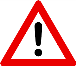 ACTIVITE SALARIEEEt/ou ACTIVITE INDEPENDANTE						                Fait à ………………, le …………..							          Signature de l’agentActivité exercéeActivité exercéeNombre d'heures effectuées sur la périodeduauNombre d'heures effectuées sur la périodeActivité exercéeActivité exercéeMontant brut du revenuduauMontant brut du revenu